Publicado en  el 13/12/2016 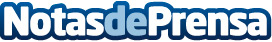 Kelly Mantle, primera persona que podría optar a los Oscars a Mejor Actor y Actriz de reparto Mantle, transexual que no se considera ni hombre ni mujer, optará al galardón en ambas categorías, siendo la primera en la historiaDatos de contacto:Nota de prensa publicada en: https://www.notasdeprensa.es/kelly-mantle-primera-persona-que-podria-optar Categorias: Moda Cine Artes Escénicas Sociedad Televisión y Radio http://www.notasdeprensa.es